§966-A.  Citizens' groups or organizations1.  Participation.  A citizens' group or organization may participate in all hearings held by the commission, request and receive notices, bring judicial proceedings and exercise all other rights of parties to proceedings before the commission, provided that the group or organization is designated as qualified by an order of the commission under this section.[PL 1979, c. 459, §1 (NEW).]2.  Organizations qualified.  The commission shall issue an order designating a citizens' group or organization as qualified under this section if it finds that:A.  The group or organization has filed an application showing:(1)  That is has significant and definable interest in the Saco, Ossipee or Little Ossipee Rivers and their adjacent lands; and(2)  That it has at least 50 members in the municipalities whose lands comprise the Saco River Corridor or at least 15 members in a municipality which will be directly affected by a proposed action of the commission.  [PL 1979, c. 459, §1 (NEW).][PL 1979, c. 459, §1 (NEW).]3.  Contents.  Every application for designation as a qualified organization under this section shall contain the name and address of a representative or office for the receipt of notices and other communications and the names and addresses of the organization's officers, directors and members.[PL 1979, c. 459, §1 (NEW).]4.  Time period.  The commission may establish a period of time after which qualifications under this section will expire unless renewed, and in such cases shall give notice of the necessity for renewal not less than one month prior to the expiration date.[PL 1979, c. 459, §1 (NEW).]SECTION HISTORYPL 1979, c. 459, §1 (NEW). The State of Maine claims a copyright in its codified statutes. If you intend to republish this material, we require that you include the following disclaimer in your publication:All copyrights and other rights to statutory text are reserved by the State of Maine. The text included in this publication reflects changes made through the First Regular and First Special Session of the 131st Maine Legislature and is current through November 1, 2023
                    . The text is subject to change without notice. It is a version that has not been officially certified by the Secretary of State. Refer to the Maine Revised Statutes Annotated and supplements for certified text.
                The Office of the Revisor of Statutes also requests that you send us one copy of any statutory publication you may produce. Our goal is not to restrict publishing activity, but to keep track of who is publishing what, to identify any needless duplication and to preserve the State's copyright rights.PLEASE NOTE: The Revisor's Office cannot perform research for or provide legal advice or interpretation of Maine law to the public. If you need legal assistance, please contact a qualified attorney.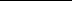 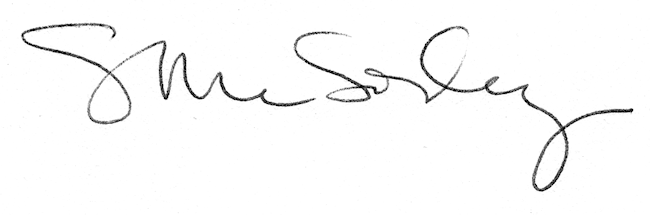 